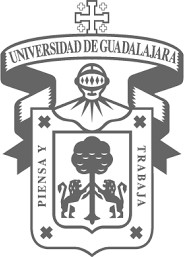 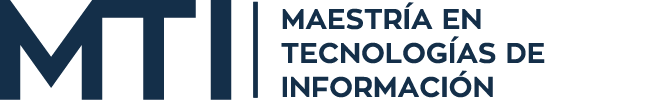 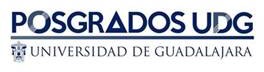 Formato 5 Carta compromiso del CodirectorH. JUNTA ACADÉMICA DEL PROGRAMADE LA MAESTRÍA EN TECNOLOGÍAS DE INFORMACIÓN P R E S E N T E :At´n: Coordinador del Programa MTI_____________________________________, (Maestro o Doctor) en_________________  docente del Programa  de  la Maestría en Tecnologías de Información del Centro Universitario de Ciencias Económico Administrativas, manifiesto que conozco el Reglamento General de Posgrado de la Universidad de Guadalajara y que de  conformidad  con lo dispuesto en los artículos 42 primer párrafo, fracción III, 43 primer párrafo, fracción II, 44 y 45 de la disposición en comento, expreso que cubro los requisitos para desempeñarme como Codirector (especifique modalidades de titulación)Formato 5 Carta compromiso del CodirectorH. JUNTA ACADÉMICA DEL PROGRAMADE LA MAESTRÍA EN TECNOLOGÍAS DE INFORMACIÓN P R E S E N T E :At´n: Coordinador del Programa MTI_____________________________________, (Maestro o Doctor) en_________________  docente del Programa  de  la Maestría en Tecnologías de Información del Centro Universitario de Ciencias Económico Administrativas, manifiesto que conozco el Reglamento General de Posgrado de la Universidad de Guadalajara y que de  conformidad  con lo dispuesto en los artículos 42 primer párrafo, fracción III, 43 primer párrafo, fracción II, 44 y 45 de la disposición en comento, expreso que cubro los requisitos para desempeñarme como Codirector (especifique modalidades de titulación)Nombre del alumnoTítulo del trabajo recepcionalAño y calendario de ingreso(Generación)Línea generadora deconocimientoAsimismo me encuentro en posibilidad de ejercer las atribuciones y obligaciones señaladas en la  normatividad universitaria y los Lineamientos generales para la elaboración y presentación de trabajos en la Maestría  en Tecnologías de Información (MTI).Respecto del trabajo recepcional me permito señalar que conozco su contenido y apoyo la pertinencia de laproblemática a desarrollar dada su complejidad, misma que señalo a continuación:Asimismo me encuentro en posibilidad de ejercer las atribuciones y obligaciones señaladas en la  normatividad universitaria y los Lineamientos generales para la elaboración y presentación de trabajos en la Maestría  en Tecnologías de Información (MTI).Respecto del trabajo recepcional me permito señalar que conozco su contenido y apoyo la pertinencia de laproblemática a desarrollar dada su complejidad, misma que señalo a continuación:Área y tema del trabajorecepcionalRazones que justifican elestudio al tema que trataMétodo o técnica que amparela línea generadora de conocimientoObjeto de estudioHipótesis, en su caso el razonamiento del por qué norequiere esta afirmaciónMarco teórico propuestoVinculación al sector productivo, gubernamental ocientíficoAportación y beneficio a lasociedadA T E N T A M E N T EZapopan, Jalisco a:_______________________________Firma del Codirector:______________________________c.c.p. repositorio de alumnoPeriférico Norte 799, Núcleo Universitario Los Belenes, Módulo “Q-301” C.P. 45100 Zapopan, Jal., México. Tel: 01 (33) 37703440 Ext. 25326 Y 25327Correo: mtriati@cucea.udg.mx posgrados.cucea.udg.mxA T E N T A M E N T EZapopan, Jalisco a:_______________________________Firma del Codirector:______________________________c.c.p. repositorio de alumnoPeriférico Norte 799, Núcleo Universitario Los Belenes, Módulo “Q-301” C.P. 45100 Zapopan, Jal., México. Tel: 01 (33) 37703440 Ext. 25326 Y 25327Correo: mtriati@cucea.udg.mx posgrados.cucea.udg.mx